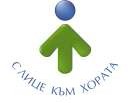 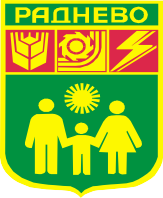 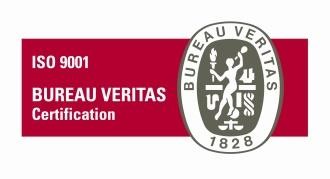                             ОБЩИНА РАДНЕВО, ОБЛАСТ СТАРА ЗАГОРА1.Община Раднево обявява публичен търг с тайно наддаване за отдаване под наем на следните:●Павилион №2А от 36 кв.м., находящ се в гр.Раднево, Общински пазар- за търговска  дейност. Начална месечна търгова цена – 150.00 лв.●Павилион №3 от 116 кв.м., находящ се в гр.Раднево, Общински пазар- за търговска дейност. Начална месечна търгова цена – 400.00 лв.●Павилион №7 от 18 кв.м., находящ се в гр.Раднево, Общински пазар- за търговска дейност. Начална месечна търгова цена - 150.00 лв.●Павилион №10 от 18 кв.м., находящ се в гр.Раднево, Общински пазар- за търговска дейност. Начална месечна търгова цена - 150.00 лв.●Павилион №12 от 18 кв.м., находящ се в гр.Раднево, Общински пазар- за търговска дейност. Начална месечна търгова цена - 150.00 лв.●Павилион №13 от 18 кв.м., находящ се в гр.Раднево, Общински пазар- за търговска дейност. Начална месечна търгова цена - 150.00 лв.●Павилион №16 от 18 кв.м., находящ се в гр.Раднево, Общински пазар- за търговска дейност. Начална месечна търгова цена - 150.00 лв.●Павилион №18 от 18 кв.м., находящ се в гр.Раднево, Общински пазар- за търговска дейност. Начална месечна търгова цена - 150.00 лв.●Павилион №20 от 18 кв.м., находящ се в гр.Раднево, Общински пазар- за търговска дейност. Начална месечна търгова цена - 150.00 лв.●Павилион №21 от 18 кв.м., находящ се в гр.Раднево, Общински пазар- за търговска дейност. Начална месечна търгова цена - 150.00 лв.●Павилион №22 от 18 кв.м., находящ се в гр.Раднево, Общински пазар- за търговска дейност. Начална месечна търгова цена - 150.00 лв.●Павилион №29 от 18 кв.м., находящ се в гр.Раднево, Общински пазар- за търговска дейност. Начална месечна търгова цена - 150.00 лв.●Клетка №1 от 6 кв.м., находяща се в гр.Раднево, ул.“Г.Димитров“, Пазар за цветя - за търговска дейност, продажба на цветя. Начална месечна търгова цена – 100.00 лв.●Помещение от 42.87 кв.м., находящо се в гр. Раднево, ул.“Тачо Даскалов“ – търговска дейност. Начална месечна търгова цена – 257.20 лв.●Помещение от 74 кв.м., находящо се в гр. Раднево, ул.“Георги Димитров“ № 6, бл.91/33 – банкова дейност. Начална месечна търгова цена – 1110.00 лв.●Помещение от 127 кв.м., находящо се в гр. Раднево, ул.“Георги Димитров“ №6, бл.91/33 – търговска дейност. Начална месечна търгова цена – 762.00 лв.●Помещение от 200 кв.м., находящо се в гр. Раднево, ул.“Георги Димитров“, сграда ОбЦК „Нончо Воденичаров“ – търговска дейност. Начална месечна търгова цена – 400.00 лв.●Помещение от 43.20 кв.м., находящо се в гр. Раднево, ул.“Димитър Благоев“, /сграда Битов комбинат, н. част, ет.1/ – за търговска дейност. Начална месечна търгова цени – 129.60 лв.●Помещение от 94 кв.м., находящо се в гр. Раднево, ул.“Димитър Благоев“, /сграда Битов комбинат, н. част, ет.1/ – за клубна дейност. Начална месечна търгова цени – 94.00 лв.●Помещение от 69 кв.м., находящо се в гр. Раднево, ул.“Младост“ №2, бл.14 – за търговска дейност. Начална месечна търгова цена – 414.00 лв.●Помещение  от 14 кв.м., находящо се в с.Тополяне, общ. Раднево /сграда Кметство/ здравен дом, ет. 1 – за здравни дейности. Начална месечна търгова цена – 21.00 лв.●Помещение от 16 кв.м., находящо се в с.Тополяне, общ.Раднево /сграда Кметство/ - здравен дом, ет.2 – за здравни дейности. Начална месечна търгова цена – 24.00 лв.2.Отдаване под наем на следните общински площи /съгласно схема, одобрена от главния архитект на общината/ за поставяне на преместваеми съоръжения:●площ от 6,4 кв.м., находяща се в гр.Раднево, ул.“Г.Димитров“, идентификатор №61460.504.65 /под №2/ - за търговска дейност. Начална месечна търгова цена – 64.00 лв.●площ от 6,4 кв.м., находяща се в гр.Раднево, ул.“Г.Димитров“, идентификатор №61460.504.582  - за търговска дейност. Начална месечна търгова цена – 64.00 лв.●площ от 4,5 кв.м., находяща се в гр.Раднево, ул.“Г.Димитров“ - за търговска дейност, продажба на цветя. Начална месечна търгова цена – 45.00 лв.●площ от 15 кв.м., находяща се в гр. Раднево, ул.“Еделвайс“, УПИ II-2148, кв.51 - за застрахователна дейност. Начална месечна търгова цена - 150.00 лв.●площ от 15 кв.м. /под №4/, находяща се в с. Ковачево, общ.Раднево, кв.46 - за търговска дейност. Начална месечна търгова цена - 60.00 лв.●площ от 12 кв.м., находяща се в с. Свободен, общ.Раднево - за търговска дейност. Начална месечна търгова цена – 48.00 лв.●площ от 12 кв.м., находяща се в с. Коларово, общ.Раднево - за търговска дейност. Начална месечна търгова цена - 48.00 лв.3.Отдаване под наем на следните поземлени имоти:● ПИ № 000032, с площ 2336 кв.м., находящ се в с. Свободен, общ. Раднево - за земеделски нужди. Начална годишна търгова цена – 95.80 лв.● ПИ УПИ VII-13, кв.6, УПИ VIII-16, УПИ IX-17 с площ обща 4003 кв.м., находящи се в      с. Сърнево, общ. Раднево - за земеделски нужди. Начална годишна търгова цена – 164.10 лв.● ПИ № 010060 с площ 1966 кв.м., находящ се в с.Даскал Атанасово, общ.Раднево, местност „Атанасова воденица“- за земеделски нужди. Начална годишна търгова цена – 80.60 лв.Обявените начални търгови цени на общинските обекти са без ДДС.Търгът ще се проведе на 10.03.2022 г. от 13.30 часа в зала 315 на Общинска администрация - гр. Раднево. Резервна дата – 17.03.2022 г. в същия час и място.Депозит за участие - 10% от началната годишна търгова цена. Същият ще се внася по банков път - IBAN: BG 13 CECB 9790 33I3 7171 00, BIC код: СECB BG SF при “Централна кооперативна банка” АД, ФЦ - гр. Стара Загора офис гр. Раднево. Краен срок за внасяне на депозита - до 13.30 ч. на съответната дата за провеждане на търга.Тръжната документация ще се получава от Гише № 3 /Стопански дейности/ в Информационен център срещу внесени невъзстановими 25.00 лв., без ДДС на Гише № 5 /Каса/ в Информационен център при Общинска администрация, гр. Раднево. Краен срок за получаване - до 13.30 ч. на съответната дата за провеждане на търга.Оглед на обектите - по договаряне. Допълнителна информация: тел. 0417/8 12 53Д-Р ТЕНЬО ТЕНЕВКмет на Община Раднево